Vernon Elementary School3665 Roche AvenueVernon, Florida 32462Phone (850)535-2486   Fax (850)535-1437Website: http://ves.wcsdschools.com Academic Excellence Is Our Ultimate Goal!!!VES Mission: Vernon Elementary School is committed to personal and academic excellence for all students.VES Vision: Vernon Elementary School will provide students the highest quality education possible, with the resources necessary, so they can achieve their maximum potential and become knowledgeable, responsible, and competent citizens.OCTOBER 25, 2019IMPORTANT DATES: October                     31		Vocabulary Parade (PK, VPK, KG, 1st & 2nd )November                 13		Progress Reports go homeNovember           25-29		Thanksgiving Holidays (No School)November          	   21		Holiday Pictures (PK, VPK, KG, 1st & 2nd)December                 20		Early Release Day (Buses leave at 1pm)December     23 – Jan 3		Christmas Break (No School)January                       6		Classes ResumePARENTS: ALL VISITORS MUST REPORT TO THE FRONT OFFICE BEFORE COMING ON CAMPUS.  ALSO, PLEASE NOTE THAT VISITORS SHOULD PARK AT THE FRONT OF THE SCHOOL OR ACROSS THE ROAD.  THE SIDE PARKING LOT IS FOR TEACHERS AND STAFF.  WE ASK THAT YOU LEAVE THESE SPACES IN ORDER FOR THEM TO BE ABLE TO GET TO THEIR DESIGNATED AREA FOR YOUR STUDENT.A VOCABULARY PARADE IS COMING!  Our annual VES Vocabulary Parade is on its way! The date is October 31st @ 8:30 am @ VES. Vocabulary parades are a wonderful way to celebrate our love of words and reading. It also provides a fun and academic focus for dressing up in creative homemade costumes. Think of a “juicy” word that would have an interesting costume design. Think about unusualwords that others may not already know. Look at the lists of words sent home for ideas.Has your child been absent?  Have you sent a note? It’s not too late!!OFFICE NEWS:  Parents, please send bus or car riders notes to the following email addresses; Tammy.Coatney@wcsdschools.com; Sandra.Brown@wcsdschools.com; or Brandi.Jackson@wcscdschools.com; Notes will not be taken over the phone and need to be sent by 2:00 pm.    PARENTS:  The new Check In and Check Out system is now student controlled on the front counter.  Students will enter their lunch number.  Numbers can be provided to students by their teachers.PARENTS: Car riders who desire breakfast must be at school no later than 7:45 am.OFFICE NEWS:  In our continued efforts to ensure the safety of our students, we are asking parents/visitors to sign in using a new computer system.  It requires you to have your driver’s license scanned initially, then each time thereafter you swipe your driver’s license and the system will print you a picture ID with the destination on campus.  Thank you for helping us keep VES safe.You will need to get a car rider number if you’re going to be picking up your child/children on a regular basis in the afternoon.  This is for your child's safety and helps make the process smoother and fasterBirthday Wishes for Oct. 27th – Nov. 2nd: Alexander Deal, Patrick Ordoqui, Ryleigh NinerBobby Somerset, Brantley Gothard, Kenyon McDonald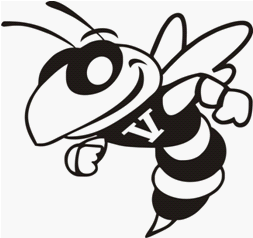 